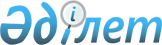 О переименовании улицы села Сайхин Сайхинского сельского округа Бокейординского районаРешение акима Сайхинского сельского округа Бокейординского района Западно-Казахстанской области от 3 сентября 2018 года № 73. Зарегистрировано Департаментом юстиции Западно-Казахстанской области 17 сентября 2018 года № 5339      Руководствуясь Законами Республики Казахстан от 23 января 2001 года "О местном государственном управлении и самоуправлении в Республике Казахстан", от 8 декабря 1993 года "Об административно-территориальном устройстве Республики Казахстан", с учетом мнения населения села Сайхин и на основании заключения Западно-Казахстанской областной ономастической комиссии, аким Сайхинского сельского округа РЕШИЛ:

      1.Переименовать улицу "Подстанция" - на улицу "Хиуаз Доспанова" в селе Сайхин Сайхинского сельского округа Бокейординского района.

      2.Ведущему специалисту аппарата акима Сайхинского сельского округа (Л.Анесова) обеспечить государственную регистрацию данного решения в органах юстиции, его официальное опубликование в Эталонном контрольном банке нормативных правовых актов Республики Казахстан и в средствах массовой информации.

      3.Контроль за исполнением настоящего решения оставляю за собой.

      4.Настоящее решение вводится в действие со дня первого официального опубликования.


					© 2012. РГП на ПХВ «Институт законодательства и правовой информации Республики Казахстан» Министерства юстиции Республики Казахстан
				
      Аким Сайхинского сельского округа

М.Аккалиев
